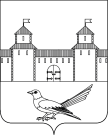 от 29.08.2016 № 1526-пО присвоении почтового адреса жилому помещению (дому)	Руководствуясь статьёй 16 Федерального закона от 06.10.2003 № 131-ФЗ «Об общих принципах организации местного самоуправления в Российской Федерации», постановлением Правительства Российской Федерации от 19.11.2014 №1221 «Об утверждении Правил присвоения, изменения и аннулирования адресов», статьями 32, 35, 40  Устава муниципального образования Сорочинский городской округ Оренбургской области, кадастровой выпиской о земельном участке от 11.07.2016№ 99/2016/5207253,  разрешением на ввод объекта в эксплуатацию от 26.08.2016 № RU56308000-649,  выданным управлением архитектуры, градостроительства и капитального строительства администрации Сорочинского городского округа Оренбургской области, техническим планом здания, подготовленным ООО «Землемер» от 23.08.2016и поданным заявлением (вх.№Яз-1223 от 23.08.2016), администрация Сорочинского городского округа Оренбургской области постановляет:    1. Присвоить жилому помещению (дому),  общей площадью 65,0кв.м.,  расположенному на земельном участке с кадастровым номером 56:45:0102043:208, почтовый адрес: Российская Федерация, Оренбургская область, г.Сорочинск, ул.Солнечная, д.11.2. Контроль, за исполнением настоящего постановления, возложить на  главного архитектора муниципального образования Сорочинский городской округ Оренбургской области Крестьянова А.Ф.      3. Настоящее постановление вступает в силу со дня подписания и подлежит размещению на Портале муниципального образования Сорочинский городской округ Оренбургской области.Глава муниципального образования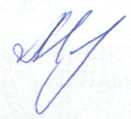 Сорочинский городской округ                                                   Т.П. Мелентьева	Разослано: в дело, Управлению архитектуры, заявителю, прокуратуре, ОУФМС, Кузнецову В.Г.Администрация Сорочинского городского округа Оренбургской областиП О С Т А Н О В Л Е Н И Е